Нижегородская область, город Арзамас.Конкурс «Волонтеры могут все»Номинация «Волонтеры спешат на помощь»индивидуальное участие.Проект «Человек-природе, природа-человеку!»Автор: Егорова Карина  Романовна, ученица 10 А класса, Муниципальное бюджетное общеобразовательное учреждение «Средняя школа «58».03.04.05
egorova19847@mail.ru
89506003039
https://vk.com/kkaaarrrinaaaРуководитель: Гусева Наталья Игоревна, педагог-психолог в Муниципальном бюджетном общеобразовательном учреждении «Средняя школа №58» https://vk.com/id624250556сайт школы http://mbousosh58.lbihost.ruПаспорт проекта: Актуальность проблемы…………………………………………........................3  Цель и задачи проекта …………………..……………………………………… 4
 Структура проекта …………………………..………………………………… 6
Программа реализации проекта по этапам ………………………………….. 7-8
 Основная часть (программа действий). 9-411. Подготовительный этап ………………………………………………………….9 
2. Организационный этап ………………………………………………………103. Аналитический этап…………………………………………………11
Заключение. Ожидаемые результаты по реализации проекта ………………………… 12
 Информационные источники …………………………………………… 13
 Приложение …………………………………………………………………14-16«Каждый обязан сохранять природуи окружающую среду,бережно относиться к природным богатствам».Конституция РФ Актуальность проблемыВ настоящее время остро стоит проблема экологического образования населения. Необходима система экологического просвещения, в которую входили бы не только средства массовой информации и экологические курсы в школах и других учебных заведениях, но и непосредственное общение человека с природой. В этом случае поможет помочь проект «Человек-природе. природа-человеку».Причиной  создания данного проекта  послужила обеспокоенность  и понимание нами, школьниками,  современных экологических проблем и желание  защищать окружающую среду. Из опасного противника, которым природа была на заре цивилизации, она превратилась в хрупкого товарища, требующего нашего покровительства. Мы видим, как потребительское, а порой и равнодушное отношение к природе усугубляется с каждым днём: мусор, сломанные деревья, разорённые гнезда, порушенные муравейники. Вправе ли мы не взвешивать свое поведение в природе на весах совести? Живая красота вокруг нас, естественная среда воздействует на духовную сущность человека, требует, чтобы мы руководствовались этическими нормами, не нарушали нравственного равновесия между человеком и жизнью природы.Мы считаем, что нельзя ограничиваться простым созерцанием экологических проблем. Наш экологический   проект  будет способствовать тому, чтобы дети увидели и почувствовали красоту природы, задумались о роли человека, о разумном использовании природных богатств и их охране. Цель проекта:- Реализовать связь обучения с жизнью, выявить наиболее актуальные  проблемы, вовлечь школьников в экологические акции.
Задачи проекта:Обучающие:формирование мотивов, потребностей и привычек экологически целесообразного поведения, активной позиции детей и подростков в решении экологических проблем, обогащение их личного опыта по взаимодействию с окружающим миром.Развивающие:развитие интереса к проблемам охраны природы, сохранение и преумножение природных богатств, включение детей и подростков в экологически ориентированную практическую, творческую деятельность.Воспитательные:воспитание эстетического и нравственного отношения к среде жизнедеятельности человека, умения вести в ней в соответствии с общечеловеческими нормами морали.Целевая аудитория проекта: ученики с 1-11 класс.Сроки реализации проекта: март-май.География проекта: МБОУ СШ№58 и лес на территории оздоровительной базы «Снежинка».Структура проектаЭтапы и механизмы реализации проектаПрограмма реализации проекта рассчитана на период март-май. Этапы,Сроки1.ПодготовительныйМарт2.ОрганизационныйМарт3.ПрактическийАпрель-Май4.АналитическийИюнь  Программа реализации проекта по этапамПодготовительный этапМероприятияСрокиВыявление отношения учащихся к природе.Информирование учеников через соц.сети и стенды в школе об экологических проблемах.Формирование команды заинтересованных лиц в реализации проекта. Создание группы учеников, принимающих участие в реализации проекта «Человек-природе, природа-человеку!»Разработка комплекса мероприятий по вовлечению школьников в экологические акции, разработка правил поведения в природе.Выбор лучшего лозунга на транспарант для акции «Будь частичкой чистоты леса».Монтирование общего видео челленджа «Труд в природе, огороде и саду».План мероприятий.Организационный этапМероприятияСроки1. Изучение научно-познавательной литературы экологической направленности.2.Подборка информации в социальные сети и на стенд школы.3.Создание теста-онлайн «Уровень экологической воспитанности школьников».4. Подготовить на уроках технологии таблички для оформления на них правил поведения в лесу.Первая декада марта.Практический этапМероприятияСроки1. Проведение тестирования онлайн «Уровень экологической воспитанности школьников».Март 2021 г.2. Информация в социальные сети и на сайт школы «Человек-природе, природа-человеку!».Март 2021 г.3. Оформление стенда «Спасем нашу природу».                                                             Апрель 2021 г.4.Конкурс на разработку лучшего лозунга на транспарант (тема: экология).	Апрель 2021 г..4. Запускаем челленжд в школе «Труд в природе, огороде и саду».Май 2021 г.6. Итоговое мероприятие.Акция: «Будь частичкой чистоты леса»                                                   Май 2021 г.Аналитический этапМероприятияСроки1. Анализ работы по реализации проекта.Июнь.2. Использование полученных знаний для прогнозирования дальнейших изменений среды обитания человека и проектирования решения экологических проблем своего города.Заключение. Ожидаемые результаты по реализации проекта.Мы считаем, что практическая значимость от реализации проекта «Человек-природе, природа – человеку» состоит в том, чтобы расширили и пополнили свои экологические знания. Работа по проекту в школе позволит повысить уровень экологической ответственности и экологической культуры. А самое главное, ребята почувствуют свою значимость и пользу в деле охраны природы, а это очень важно для формирования детей как настоящей личности. Ресурсы проекта могут быть использованы в ходе учебно-воспитательного процесса МБОУ СШ№58.Итогом проекта, хотелось бы чтобы школьники отметили, как эта работа заставит их по-новому взглянуть на проблему благоустройства, оценить фактор среды, оказывающий огромное влияние на формирование мировоззрения человека. Информационные источникиБольшая энциклопедия живой природы. – Москва, «Махаон», 2006.Экология и жизнь. - № 2. – 2006.Белавина И., Найденская Н. Планета – наш дом. – М, 1995.Рыжова Н.А. Наш дом – природа.- М., 1998.Журнал «Биология в школе». №8, 2006.Приложение.1.Онлайн тест «Мое отношение к природе» https://onlinetestpad.com/hovphtajgsyyi2.Правила поведения в природе.. 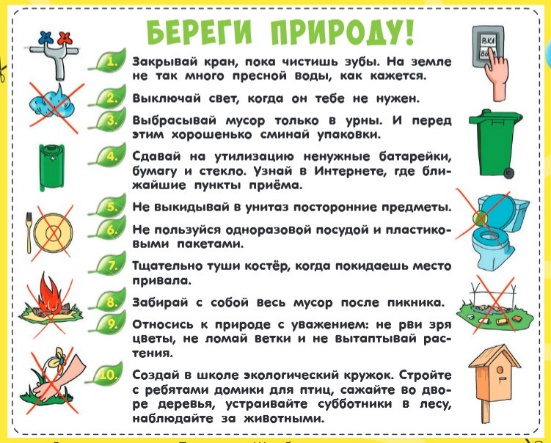 3.Знаки.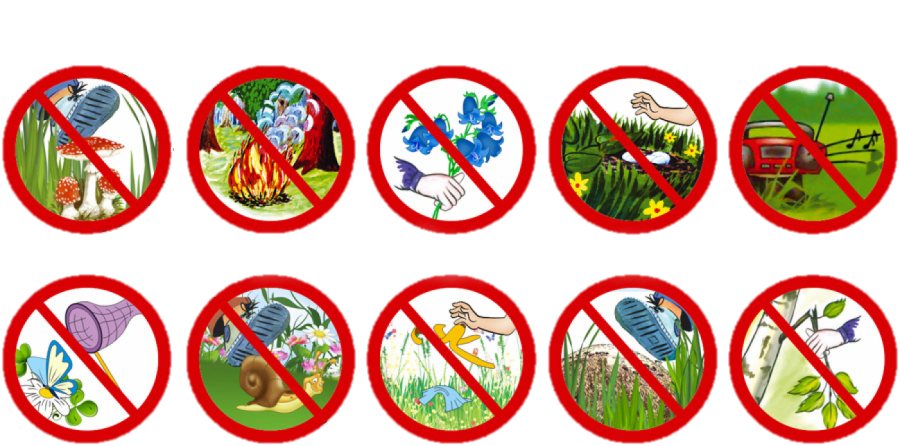 4.Информация на сайт.10 способов стать более экологичными в обычной жизни.Способ 1 — откажитесь от пластикаПластик — самый токсичный вид отходов. Одна пластиковая бутылка оказавшись на мусорке разлагается до 500 лет. Но выход есть! Выбирая продукты в супермаркете, отдавайте предпочтение товарам в стекле или железе.Способ 2 — перерабатывайтеИзбегать товаров в пластиковой упаковке очень сложно, они уже часть нашей жизни. Поэтому, вы можете научиться разделять отходы дома и раз в месяц отправлять их на переработку. В Астрахани был организован волонтёрский проект «Астрасбор». На их странице в Инстаграм можно найти любую интересующую информацию о том что, как и где можно переработать.Способ 3 — берегите воду и электричествоСпособ не только помогающий планете, но и экономящий ваши деньги. Зарядив телефон вытащите зарядку из розетки. Выключайте воду пока чистите зубы. Придерживаясь этих несложных правил каждый сможет внести свой вклад. Как говорится, с миру по нитке!Способ 4 — замена зубной щёткиКстати о чистке зубов: замените свою пластиковую зубную щётку на деревянную. Такие щётки легко найти в супермаркете. Деревянная или бамбуковая зубная щётка будет разлагаться легко и без последствий для природы.Способ 5 — откажитесь от чая в пакетикахЗадумывались ли вы, из чего делается тот самый пакетик, с помощью которого можно так быстро заварить чай? Из древесной целлюлозы. Но если пакетик сделан из бумаги, почему он не растворяется в воде? Потому что пакетик не так прост, и имеет в составе пластиковое волокно, а пластик, как известно, очень токсичен и долго разлагается.Способ 6 — замените пластиковые пакеты на эко-сумкиЭкологичные пакеты сейчас настоящий тренд. С ними ходят не только в супермаркет, но и используют вместо сумок в повседневной жизни. Они продаются почти в каждом гипермаркете. Вместе с ними на кассе вы можете гордо заявить «Пакет не нужен, я со своим!».Способ 7 — откажитесь от пластиковых трубочекКазалось бы, чем может навредить одна маленькая трубочка от сока? На самом деле, именно пластиковые трубочки занимают почётное 4 место среди загрязнителей океанов. А если вы не представляете свою жизнь без попивания любимого смузи или сока через трубочку — время задуматься о свой собственной, металлической трубочке. Можно не только помощь планете, но и всегда быть уверенным в том, что никто кроме вас эту трубочку не трогал.Способ 8 — не выбрасывайте батарейки в мусоркуКонечно, самый идеальный вариант это использование одних и тех же батареек с возможностью их подзарядки от электричества. Но если такой возможности нет, самое главное не выбрасывать такие токсичные отходы как батарейки в мусорку. Для этого есть специализированные места, например в Астрахани такой контейнер для переработки стоит в ТЦ «Лента».Способ 9 — давайте вещам вторую жизньПовремените с выбросом старой одежды. Многие вещи можно сдать в благотворительные фонды. А старую футболку можно нарезать на тряпочки. Убьёте сразу двух зайцев: экономия средств и помощь экологии.Способ 10 — откажитесь от упакованных овощей и фруктовПродуктовые магазины пестрят различными упаковками. Порой доходит до абсурда — один банан лежащий на подложке и завернутый в пластиковый пакет. Покупая овощи и фрукты отдавайте предпочтение товарам «на развес». 
№Название мероприятияКатегория школьниковОтветственныйМесто проведениеСроки проведения1.Диагностика уровня экологической воспитанности школьников (тестирование онлайн).Учащиеся 5-10 классовПедагог-психологМБОУ СШ№58Март2.Информация на сайт школы и в группе вконтакте на тему «Человек- природе, природа-человеку!» Ученики, родители, педагогиПедагог-психологМБОУ СШ№58Март3.Оформление стендов  «Спасем нашу природу»Ученики, педагогиВолонтеры объединения «ЭРОН»МБОУ СШ№58Апрель4.Запустить челлендж в школе на тему: «Труд в природе, огороде и в саду»Учащиеся 1-10 классовВолонтерское объединениеМБОУ СШ»58Май5.Конкурс на разработку лучшего лозунга на транспарант (тема: экология)Учащиеся 1-10 классовВолонтерское объединение «ЭРОН» и педагог-психолог МБОУ СШ№58Апрель6.Подготовить на уроках технологии таблички для оформления на них правил поведения в лесу.Мальчики 5-10 классов.Волонтерское объединение, педагог-психолог и учитель технологииМБОУ СШ№58Апрель-Май7.Итоговое мероприятие.Акция: «Будь частичкой чистоты леса»Учащиеся 8,10 классовПедагог-психолог, Волонтерское объединение «ЭРОН»Физкультурно-оздоровительная база «Снежинка»Май